_________________________________________________________________________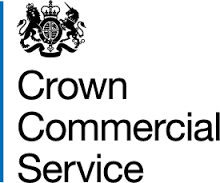 Call Off Order Form for Management Consultancy ServicesProvision of SME Digital AdoptionToHer Majesty’s TreasuryFromPricewaterhouseCoopers LLP.Contract Reference CCCC21A06_________________________________________________________________________12/08/2013FRAMEWORK SCHEDULE 4CALL OFF ORDER FORMPART 1 – CALL OFF ORDER FORMSECTION AThis Call Off Order Form is issued in accordance with the provisions of the Framework Agreement for the provision of Management Consultancy Services dated 04 September 2018. The Supplier agrees to supply the Services specified below on and subject to the terms of this Call Off Contract. For the avoidance of doubt this Call Off Contract consists of the terms set out in this Template Call Off Order Form and the Call Off Terms.SECTION B call off contract periodServicesPROJECT Plancontract performancepersonnelPAYMENTLIABILITY and insuranceTERMINATION and exitsupplier informationOTHER CALL OFF REQUIREMENTSFORMATION OF CALL OFF CONTRACTBY SIGNING AND RETURNING THIS CALL OFF ORDER FORM (which may be done by electronic means) the Supplier agrees to enter a Call Off Contract with the Customer to provide the Services in accordance with the terms Call Off Order Form and the Call Off Terms.The Parties hereby acknowledge and agree that they have read the Call Off Order Form and the Call Off Terms and by signing below agree to be bound by this Call Off Contract.In accordance with paragraph 7 of Framework Schedule 5 (Call Off Procedure), the Parties hereby acknowledge and agree that this Call Off Contract shall be formed when the Customer acknowledges (which may be done by electronic means) the receipt of the signed copy of the Call Off Order Form from the Supplier within two (2) Working Days from such receipt.Order NumberTo be confirmed following contract awardFromHer Majesty’s Treasury("CUSTOMER")ToPricewaterhouseCoopers LLP.("SUPPLIER")Date Thursday 04th February 2021("DATE")Commencement Date: Friday 05th February 2021Expiry Date:Monday 01st March 2021This contract will be for a Three-Week Period.  There shall be no further expressed extension options beyond this period.2.1.  Services required: In Annex A - Statement of RequirementsThe Customer agrees that the scope of Services set out in this Order Form adequately reflects its requirements and addresses the mandatory requirements of Schedule 2 of the Framework Agreement.  The Supplier shall not be required to provide any services that are not expressly set out in this Order Form.Customer responsibilities:The Customer shall provide the Supplier with such information and assistance as the Supplier may reasonably require from time to time which will include access to the Customer's premises and staff.  Any information provided by the Customer shall be accurate, complete and not misleading and will not infringe the intellectual property rights of any third party.  The Supplier shall not be liable for any delay or other consequences resulting from the Customer's failure to provide such information and assistance or to comply with its other obligations under this Call Off Contract.COVID-19The ongoing uncertainty related to Coronavirus (COVID-19) may impact your and our ability to perform obligations under the agreement, including as a result of travel restrictions. For example we may need to provide services from an alternative location, substitute personnel where practicable or work with you to establish remote access to your systems, as far as this is possible.  If you are affected by COVID-19 and it has an impact on the agreement please let us know so that we can seek solutions together. Please also see our website here for information in relation to responding to the business impacts of COVID-19.3.1. Project Plan: The following Contract milestones/deliverables shall apply. Given the urgent nature of this engagement, the project will be updated during mobilisation and the structure and content of each deliverable will be agreed with the Customer.4.1. Standards: In Clause 11 of the Terms and Conditions4.2Service Levels:The Customer will measure the quality of the Supplier’s delivery through the following targets. These targets reflect the Customer’s ambition over the next 3 weeks. The Customer will seek to escalate issues via PwC’s management chain if delivery drastically falls below these targets i.e. 30%.4.3Critical Service Level Failure:Not applied4.4Performance Monitoring: The Supplier’s performance will be monitored in accordance with “Framework Schedule 4, Call Off Terms for Mangement Consultancy Services Section C” by the Customer. Given the urgent nature of this engagement, the project plan (Section C, 6.1) will be submitted by the Supplier to the Customer for approval once the contract has commenced and will be updated in accordance with Customer’s priorities as agreed by the two parties.The Customer will use the project plan to manage and monitor the Supplier’s performance in accordance with Section C of the Framework Call Off Terms for Management Consultancy Services. 4.5Period for providing Rectification Plan: In Clause 39.2.1(a) of the Call Off Terms 5.1Key Personnel: CustomerREDACTEDSupplier REDACTED5.2Relevant Convictions (Clause 28.2 of the Call Off Terms):In Clause 28.2 of the Call Off Terms6.1Call Off Contract Charges (including any applicable discount(s), but excluding VAT): This contract shall be £137,750.00 (inclusive of all expenses but exclusive of VAT).  The contract value shall be based on the “Total Capped Price” of the Pricing Schedule as stated below (inclusive of a full break-down of these costs):Pricing Schedule REDACTEDAll “Daily Rates”, as assigned to each defined role, must be charged on the basis of work done for a working day.  A working day is classified as any day from Monday to Friday between the hours of 09:00 and 17:00 Hours GMT/BST (excluding weekends and all UK Bank Holidays).It is not permitted for the Supplier to charge the Customer any costs that exceed the stated Daily Rates Offered. All Daily Rates Offered must be held firm for the full duration of this contract. A full breakdown of the Supplier’s rates is specified below within its Rate Card:Rate CardREDACTED6.2Payment terms/profile (including method of payment e.g. Government Procurement Card (GPC) or BACS):Payment to be made following satisfactory delivery of pre-agreed certified products and deliverables. Before payment can be considered, each invoice must include a detailed elemental breakdown of work completed and the associated costs. Invoice needs to be generated including the following information:Contract Reference: CCCC21A06Date period invoice coversHM Treasury PO Reference: To be provided by Customer at later dateThe Customer requires the Supplier to provide a breakdown of who worked on the engagement for the period the invoice covers. This can be included on the invoice, in the approvals email or as a separate document which the Customer has sight of.If an incorrect invoice is sent to REDACTED, then we will require a credit note to be issued along with the corrected invoice.6.3Reimbursable Expenses: Not Permitted6.4Customer billing address (paragraph 7.6 of Call Off Schedule 3 (Call Off Contract Charges, Payment and Invoicing)):All invoices must be sent in PDF format and sent to the following email addresses: REDACTED6.5Call Off Contract Charges fixed for (paragraph 8.2 of Schedule 3 (Call Off Contract Charges, Payment and Invoicing)):The full term of the Contract.6.6Supplier periodic assessment of Call Off Contract Charges (paragraph 9.2 of Call Off Schedule 3 (Call Off Contract Charges, Payment and Invoicing)) will be carried out on:Not Applied	6.7Supplier request for increase in the Call Off Contract Charges (paragraph 10 of Call Off Schedule 3 (Call Off Contract Charges, Payment and Invoicing)):Not Permitted7.1Estimated Year 1 Call Off Contract Charges:The sum of £137,750.00 (inclusive of all expenses but exclusive of VAT)7.2Supplier’s limitation of Liability (Clause 37.2.1 of the Call Off Terms);In Clause 37.2.1 of the Call Off Terms7.3Insurance (Clause 38.3 of the Call Off Terms):In Clause 38.3 of the Call Off Terms8.1Termination on material Default (Clause 42.2 of the Call Off Terms)):In Clause 42.2.1(c) of the Call Off Terms8.2Termination without cause notice period (Clause 42.7 of the Call Off Terms):In Clause 42.7 of the Call Off Terms8.3Undisputed Sums Limit:In Clause 43.1.1 of the Call Off Terms8.4Exit Management: Not applied9.1Supplier's inspection of Sites, Customer Property and Customer Assets:Not applied  9.2Commercially Sensitive Information:REDACTED10.1Recitals (in preamble to the Call Off Terms): Recital A10.2Call Off Guarantee (Clause 4 of the Call Off Terms):Not required10.3Security:Short form security requirements shall apply10.4ICT Policy:The Supplier will be working on their own IT systems. As a professional services firm, PwC has in place established policies and procedures that are subject regular independent audit. As per 10.3, short form security requirements shall apply in how we handle customer data.  10.6Business Continuity & Disaster Recovery: Not appliedDisaster Period:For the purpose of the definition of “Disaster” in Call Off Schedule 1 (Definitions) the “Disaster Period” shall be N/A10.7NOT USED10.8Protection of Customer Data (Clause 35.2.3 of the Call Off Terms):In Clause 35.2.3 of the Call Off Terms10.9Notices (Clause 56.6 of the Call Off Terms):Customer’s postal address and email address: HM Treasury, 1 Horse Guards Road London, SW1A 2HQ.Email: REDACTEDSupplier’s postal address and email address: PwC LLP., REDACTEDEmail: REDACTED10.10Transparency ReportsNot required10.11Alternative and/or Additional Clauses from Call Off Schedule 14 and if required, any Customer alternative pricing mechanism:Not applied10.12Call Off Tender:In Annex B – Supplier’s ProposalREDACTED10.13Publicity and Branding (Clause 36.3.2 of the Call Off Terms)In Clause 36.3.2 of the Call Off Terms10.14Staff TransferAnnex to Schedule 10, List of Notified Sub-Contractors (Call Off Tender).10.15Processing DataCall Off Schedule 17The contact details of the Customers Data Protection Officer are:To be completed upon contract awardThe contact details of the Suppliers Data Protection Officer are:To be completed upon contract award10.16MOD DEFCONs and DEFFORMCall Off Schedule 15Not AppliedFor and on behalf of the Supplier:For and on behalf of the Supplier:Name and TitleSignatureDateFor and on behalf of the Customer:For and on behalf of the Customer:Name and TitleSignatureDate